Publicado en Zaragoza el 04/05/2017 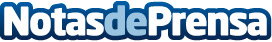 Nace una innovadora Unidad de Ginecoestética en el Hospital Viamed Montecanal de ZaragozaLa Ginecoestética ofrece técnicas no invasivas como el láser vaginal y la medicina regenerativa, para tratar problemas como la incontinencia urinaria, la laxitud vaginal posparto, la sequedad vaginal, el dolor en las relaciones sexuales, el dolor o picor vulvar crónico, los problemas derivados de la atrofia vulvar, la corrección de las cicatrices perineales deformes o dolorosas y el aumento de volumen de labios genitales mayores/menores (labioplastias), entre otrosDatos de contacto:Hospital Viamed Montecanal943223750Nota de prensa publicada en: https://www.notasdeprensa.es/nace-una-innovadora-unidad-de-ginecoestetica Categorias: Medicina Aragón Recursos humanos Belleza http://www.notasdeprensa.es